Doprowadź zwierzątka do przysmaku.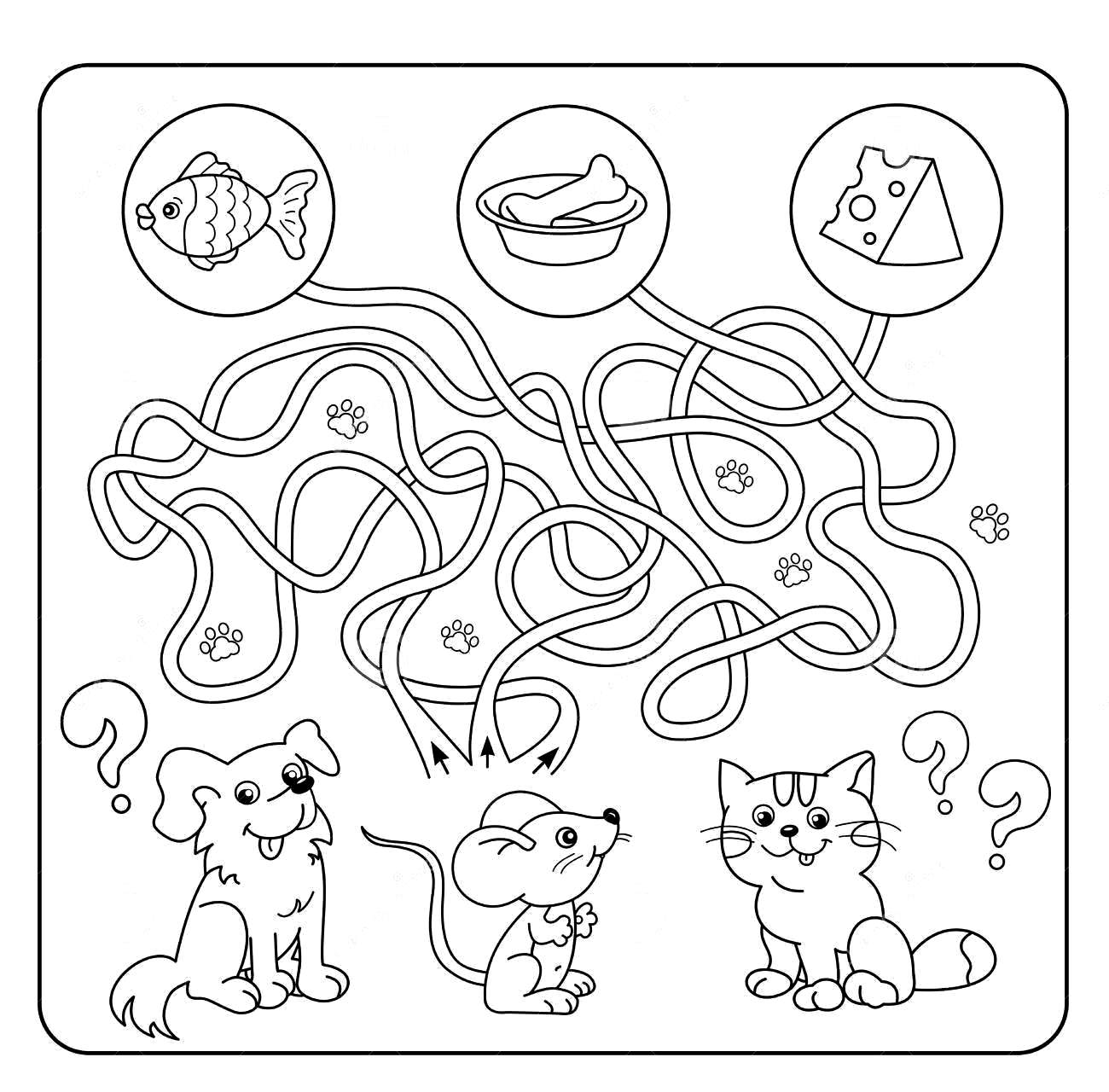 